   	  Medlemsbladet 3, 2023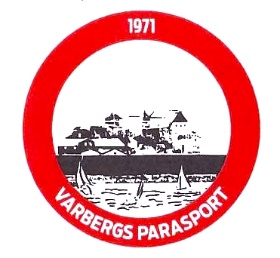 Träningar som är inställda under Höstlovet Landträning, simning och simskolan är inställda under höstlovet vecka 44.SM i simning 27 - 29/10 i SäffleEdit, Ida, Lukas och Gustaw deltar på SM i simning den 27 – 29/10 i Säffle.  Föreningsmässa 4/11Lördagen den 4/11 deltar Varbergs Parasport i Föreningsmässan i Arena Varberg. Där träffar du Else-Beth och Johanna vid vårt informationsbord.Hallandsserien innebandy Varberg 11/11Lördagen den 11/11 spelas Varbergs omgången av Hallandsserien i innebandy i Breareds Idrottshall. Kom och heja på våra spelare!Resa till Bingolottoinspelning i Göteborg 19/11Söndagen den 19/11 åker ett glatt gäng från Varbergs Parasport till Göteborg för att närvara vid en Bingolottoinspelning. Titta på Sjuan kl. 18:30 samma kvällom du kan se dem!Grötfest 3/12Söndagen den 3/12 så är det dags för årets Grötfest.Vi samlas i lokal Ljuspunkten Träslövsvägen 2 I Varberg kl. 14:00-16:30. Kostnad 100: -/person som faktureras i efterhand. Anmälan SENAST den 20/11 till kansliet. Obs! inga efteranmälningar godkännes.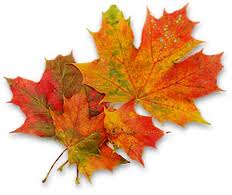 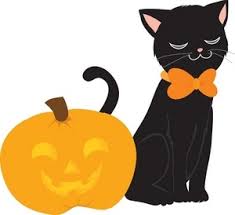 Träningstider hösten 2023Måndagar: Landträning/Gymnastikkl. 17:00 – 19:00 i Håstensskolan Grenledare Andreas Sjögren mobil: 0739 - 011 026.Tisdagar: InnebandyKl. 17:00-18:30 i Mariedalsskolans IdrottshallGrenledare Bengt Svensson mobil: 070 - 924 21 10.Tisdagar: SportskytteKl. 17:00-18:00 i Håstensskolans skytte och fritidslokalGrenledare Sven-Erik Bergqvist mobil: 0734 - 22 33 01.Tisdagar: Simning TävlingssimmareKl. 15:30-17:00 i Simhallen PingvinenGrenledare Cissi Lindh mobil: 0709 – 692 692.Onsdagar: Simning MotionssimKl. 16:00-17:00 i Simhallen PingvinenGrenledare Cissi Lindh mobil: 0709 – 692 692.Torsdagar: Simning TävlingssimmareKl. 15:30-17:00 i Simhallen Pingvinen.Grenledare Cissi Lindh mobil: 0709 – 692 692.Torsdagar: BowlingKl. 16:00-18:00 i Varbergs BowlinghallGrenledare: Tobias Alstersjö mobil: 070 – 690 76 61.Fredagar: SimskolaKl. 17:00-19:00 i Simhallen PingvinenGrenledare: Jenni Ek mobil: 073 – 362 08 36._____________________________________________________________________   KansliPost och besöksadress: Västra Vallgatan 19, 432 45  VARBERGÖppettider: Måndag – Fredag kl. 07:00-15:00Mobil: 072-549 31 00E-post: kansli@vbgparasport.seHemsida: www.vbgparasport.se